Birds in LiteratureWhat is the name of Harper Lee’s Pulitzer Prize winning novel of 1960?Which bird described in song as having “feathers all stubby and brown” featured in a Hans Christian Anderson story?Which bird (and nationality) features in the title of Dashiell Hammett’s Sam Spade adventure of 1929?What sort of Brief made up the title of John Grisham’s 1992 novel?What is the title of the 5th Harry Potter book?GeographyWhat letter must you add to the fourth largest of the Great Lakes of North America to make an eagle’s nest?What is the state capital of Arizona?What letter must you remove from an English port known for its white cliffs to make the symbol of peace?What letter must you remove from a dam in Egypt to form a waterbird?The islands’ name derives from dogs, but which birds got their name from the islands? MusicWhich group had its greatest hit with (Welcome to the) Hotel California?With which song did Conchita Wurst win the Eurovision Song Contest?Which birds did Tom Lehrer want to poison in the park?Which bird features in the title of an 1876 Tchaikovsky ballet?Who sang the theme song to the James Bond film Tomorrow Never Dies?SportWhat name is given to a score of three under par at a hole in golf?What is the name of Seattle’s American Football team?What is the nickname of Newcastle United FC?What is the colloquial term for a score of 0 in cricket?What nickname was given to Beijing’s Olympic Stadium?Famous PeopleWhich architect designed St Paul’s Cathedral?Who wrote Gulliver’s Travels?What was President Lyndon Johnson’s wife’s name?Which legendary figure is said to have lived in Sherwood Forest with “his merry band of men”?Which nurse found fame tending British soldiers during the Crimean War?AnswersBirds in LiteratureTo kill a MockingbirdThe Ugly DucklingThe Maltese FalconPelicanHarry Potter and the Order of the PhoenixGeographyY – Lake Erie and an eyriePhoenixR – Dover and doveA – Aswan and swanCanariesMusicThe EaglesRise like a PhoenixPigeonsSwan (Lake)(Sheryl) CrowSportan albatrossSeahawksthe Magpiesduckthe Bird’s NestFamous PeopleSir Christopher WrenJonathan SwiftLady BirdRobin HoodFlorence Nightingale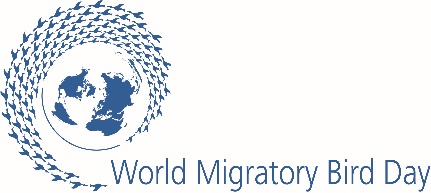 WMBDBirdbrain Quiz 2016No prizes – just twenty-five questions with an avian theme